Mahalakshmi Ashtakam – Prière tour teminer.Page 3Maintenant, Prendre les fleurs avec du koumgoumam ou de grains de riz mélangés avec du safran et koumgoumam  dans votre main. Méditer sur la déesse, en disant ::YA SA PADMA SANASTHA VIPOULA  KATI TATI PADMA PATRAYAT AKSIGAM BHIRA VARTANA BHISTANA BHARANA MITA SOUBRA VASTROTTARIYAYA LAKSMIR DIVYA RUPA SASHA GANA KHA CITAIH SNA PITAHEMA KUMBH AIHSA NITYAM PADMA HASTA MAMA VASATU GRHE SARVA MANGALYAYUKTA SWAHAOffrir  sambrani , lampe et camphre . Tourner 3 fois au niveau de la tête, trois fois au niveau des pieds et 3 fois  autour de la tête et des pieds ensemble.Chanter maha laksmi astagam : Déesse de la prospérité.Namosthesthu Maha Maye, Sree peede, sourate poojithe!!Sanga, chakra, Gadha hasthe, Maha Lakshmi Namosthuthe. 1(Salutations et salutations à déesse Mahalakshmi *, qui est la grande enchanteresse, qui vit dans la richesse, qui est adoré par les dieux, et qui tient la conque, roue et le macis dans ses mains.)Namasthe garudarude, Kolasura bhayam kari,Sarva  papa hare devi, Maha Lakshmi Namosthuthe. 2Salutations et salutations à la déesse Mahalakshmi.Dui se tient sur un aigle, qui a créé la peur à Kolasura et est la déesse qui peut détruire tous les péchés).Sarvagne Sarva varadhe, Sarva dushta Bhayam gari!!Sarva dukha hare devi, Maha Lakshmi Namosthuthe. 3(Salutations et salutations à la déesse Mahalakshmi. Qui sait tout, qui peut accorder quelque chose, elle semble redoutable pour les méchants et est la déesse qui peut détruire toutes les tristesses.)Sidhi budhi pradhe devi, Bukti mukthi pradayinee!!Mantra moorthe, sada devi, Maha Lakshmi Namosthuthe. 4(Salutations et salutations à la déesse Mahalakshmi, qui accorde l'intelligence et des pouvoirs occultes, qui accorde la dévotion à Dieu et le Salut, qui peut être personnifié par des chants sacrés, et qui est la déesse pour toujours.)3.31 Adhyantha rahithe, devi, Adhi Shakthi MahesvariYogagné yoga sambhoothe, Maha Lakshmi Namosthuthe. 5(Salutations et salutations à la déesse Mahalakshmi.qui ni a une fin, ni compter, qui est la puissance primitive, qui est la déesse, qui est né d’unedure pénitence, et qui peut être personnifié par la méditation.)Sthoola Sukshma maha raouthre, Maha Shakthi Maho dharhé!!Maha papa haré  devi, Maha Lakshmi Namosthuthe. 6(Salutations et salutations à la déesse Mahalakshmi, qui est le micro et aussi grosse, qui est le plus redoutable, qui est la plus grande force, qui, au milieu d'elle, détient les mondes et est la déesse qui peut détruire des péchés.)Padmasana sthithe, devi, Para brahma swaroopini!!Para mesi, jagan matha, Maha Lakshmi Namosthuthe. 7(Salutations et salutations à la déesse Mahalakshmi, qui est la déesse qui a le siège de Lotus, qui est la personnification de la vérité ultime, qui est la déesse de tous, et qui est la mère de tous les mondes.)Swethambara dharé, devi, Nanalankara bhooshithe!!Jagat sthithe, jagan matha, Maha Lakshmi Namosthuthe. 8Salutations et salutations à la déesse Mahalakshmi, qui porte un drap blanc, qui porte la variété d'ornements, qui est partout dans le monde, et qui est la mère de tous les mondes.)Phala Sruthi Maha laksmy ashtakam stotram,Ya padeth Bhakthiman nara,Sarva sidhi mavapnothi,rajyam prapnothi sarvadha.(Ces hommes qui ont lu cet octet faisant l'éloge de Mahalakshmi, avec dévotion et   discipline, auront tous pouvoirs comme celui de la DEESSE  et atteindrait le Royaume pour toujours.)Yeka kale paden nithyam, maha papa vinasanam,DWI kale paden nithyam Dana dhaanyam samanvitha,Tri kalam paden nithyam Maha shathru vinasanam,Maha Lakshmir Bhavan nithyam Prasanna, varada Shubha.(Si c'est lu chaque jour une fois, les grands péchés commis devrait être détruits, si c'est lu deux fois par jour, vous seraient bénis avec richesse et des grains, si c'est lu trois fois par jour, vos grands ennemis seraient détruits, et la déesse Maha Lakshmi serait avec vous, avec bonheur, avec la bénédiction et avec bonnes nouvelles.Celui qui avec dévotion réciter cet hymne à la SriMahaa Laxmi, composé de huit strophes, atteint tous les succès à travers l'ofMahaa de Grace Laxmi Devi. Maintenant, Prendre les fleurs ou de grains de riz mélangés avec du dans votre main. Méditer sur la déesse, en disant ::YA SA PADMA SANASTHA VIPOULA  KATI TATI PADMA PATRAYAT AKSIGAM BHIRA VARTANA BHISTANA BHARANA MITA SOUBRA VASTROTTARIYAYA LAKSMIR DIVYA RUPA SASHA GANA KHA CITAIH SNA PITAHEMA KUMBH AIHSA NITYAM PADMA HASTA MAMA VASATU GRHE SARVA MANGALYAYUKTA SWAHALa gayatri de Srï: Tat pouroushaaya vidmahe – Vishnou Patni sa dimahï – Tannoho srï laksmi prachodayat.Pour terminer prendre un peu d’eau avec une petite cuillère ou une feuille faire l’offrande dans le sens circulaire (3 fois)  . Cela signifie qu’une action est terminée.Déposer les fleurs et le riz sur les pieds de la déesse ;SRÏ MAHALAKSMIYAÏ NAMAHA – SRÏ SARASVATIYAÏ NAMAHA – SRI MAHAKALIYAÏ NAMAHAQue la Déesse de la fortune et de la richesse vous protège et vous apporte chance et bonheur.Varalakshmi Vratam vendredi 20 AOUT 2021 A LA REUNION Simha Lagna Pouja Mouhourtat (Matin) - 06:37 à 08:05 pour la prière à la maison  Durée - 01 Heure 28 Mn c’est-à-dire au lever du soleil.En cas de cérémonie complète elle doit être terminée impérativement avant RAAGOU KAALAM soit 10 Heure 56La lampe c’est : l’âme de la Maison, le soleil donneur de vie, le bonheur et la chance pour l’année. Cette pouja faite dans la matinée c’est aussi lorsque le soleil prend la force et ce jusqu’à approximativement 12 Heures. Puis le soleil commencera à perdre la force à décroitre, jusqu’au coucher. Les textes indiquent que les cérémonies de bon augure prend place tôt le matin. Ce sera le casIl pourrait être évoqué que cette cérémonie se tient dans la soirée. Cela est souvent le cas. Mais …..Deux autres moments sont indiqués, mais de moins bon augure, on dira moyen.Vrishchika Lagna Puja Muhurtat (afternoon) - 11:19 AM to 13:19  Durée - 01 Heure 59 MinsKumbha Lagna Puja Muhurtat (Dans la soirée) - 17:46   to 19:56  Durée - 02 Heures  10 MinEXPLICATION SUCCINTE;LAKSMI qui est assise sur un lotus, a des yeux comme des pétales de lotus, hanches apparentes, nombril profond et des seins bien ronds, porte vêtements inférieurs upperand blanc, porte des bijoux, est baigné d'une cruche d'or, porte une fleur de lotus dans sa main et est associé à chaque signe de bon augure, que sa résidence est ma maison. Elle est accompagnée de deux éléphants qui lui verse de l’eauHuit forces ou énergies sont reconnues et elles sont connues comme Sri ( richesse ) , Bhu ( Terre) , Sarasvathi (apprentissage) , Prithvi (également de la Terre ) , Keerthi ( Fame ) , Shanthi ( Paix ) , Santhushti Page 4(Plaisir ) et Pushti ( Force ) . Chacune de ces forces est appelée Lakshmi et tous les huit forces sont appelés les Ashta Lakshmis ou huit Lakshmis des Hindous . Vishnu est aussi appelé Ashta Lakshmi Padhi qui revient à dire qu'il est le droit d'asile pour les huit - Lakshmis ou forces . En fait, Vishnu représentant l'aspect conservateur de l'univers , rayonne ces forces de lui . Ces forces sont personnifiés et adorés comme Lakshmis , puisque la force abstraite est au-delà de la compréhension des gens ordinaires . Comme la santé, la richesse et la prospérité dépendent du jeu rythmique de ces forces, le culte de Lakshmi est fait pour obtenir ces trois choses. Cette fête et/ou cérémonies est observé en grande partie par les femmes, en invoquant les bénédictions de Lakshmi sur elles, leurs maris et leurs enfants. Varalakshmi signifie littéralement le bienfait qu’octroi Déesse et 'Vratham », un strict respect de certains rituels et pratiques. Adorer la déesse Lakshmi en ce jour est équivalent à adorer Ashtalakshmi - les huit déesses de la fortune (Shri), Terre (bhu), Apprendre (Saraswati), Amour (priti), Fame (kirti), la paix (Shanti), Plaisir (tushti) et Force (Pushti).Le festival hindou va par le nom 'Varalakshmi Vratam / Nonbu »est célébrée le vendredi avant la pleine lune du mois de Aadi (Tamil) / Sravana (Telugu) / Sawan (en hindi),ou d’AAVANI qui correspond aux mois Français de 16 Juillet –15 août et de 16 AOUT/16 SEPTEMBRE. Cette année, Varalakshmi Puja tombe le  VENDREDI 20 Août à 2021 dans le mois de AADI 15 Juillet –15 août donc dans le mois d’aavani . Il faut savoir que 2 années de suite cette vara laksmi POOJA a lieu tous les deux ans au mois de AADI et la 3éme année au mois d’AAVANI. C’est le cas cette année. IL s’agit du calendrier lunaireMythe: ET LEGENDESSelon la mythologie hindoue, une fois la déesse Parvati demandé à Lord Shiva de recommander un vrata(cérémonie, observance, carême etc..) qui sera bénéfique pour les femmes. Shiva a ensuite mentionné l'importance de Varalakshmi vrata. La gloire de l'exécution du vratam Varalakshmi, racontée directement par le Seigneur Shiva Lui-même, est minutieusement examinée dans le Skanda Puranam.Pour illustrer l'importance de la vrata (cette cérémonie – carême etc). Le Seigneur Shiva raconte l'histoire de Charoumati. Satisfait de la dévotion de Charoumati à son mari et sa famille, la déesse Lakshmi est apparu dans son rêve et lui a demandé d'effectuer la Varalakshmi vrata le jour de bon augure de shravana shukla shukra varam. la pieuse Charoumati invité tous ses voisins, amis et parents et effectué la puja Varalakshmi comme indiqué par la déesse Lakshmi. Peu de temps après la puja, toutes les personnes qui ont participé à la puja sont bénis et obtiennent la richesse et la prospérité sur tous les plans : santé, famille etc…..Si vous avez des questions sur la différence des mois – me contacter.Méthode et Procédure: -Voici la procédure pour effectuer Varalakshmi Pooja. Je viens d'énumérer dans l'ordre pour une meilleure compréhension.Temps pour effectuer Pooja: -Démarrez le Pooja tôt et finir avant Räägou Kalam (En-temps de bon augure) ou démarrer le Pooja après Räägou Kalam. Évitez d'effectuer la puja au cours Räägu Kalam. Le jeûne commence vendredi matin (Lever du soleil) et se termine lorsque le Pooja est terminée.Si dans le cas si vous avez des périodes (règles) pour  cette journée il n’est vous est pas conseillé de faire la puja. Au lieu de cela, vous pouvez faire la puja sur la semaine à venir (vendredi). Si vous avez manqué ou omis d'observer le pooja Varalakshmi ce jour-là, vous pouvez le faire pendant le vendredi suivant, ou observer pendant un festival vendredi pendant Navarathri. Mais la semaine suivante se trouve en lune descendante. Il faut attendre le vendredi de la prochaine lune montante.Il n'y a pas de règles obligatoires et rapides dans l'exécution de le Varalakshmi Puja et vous pouvez être flexible sur les articles puja. Même une simple prière plaira déesse Lakshmi.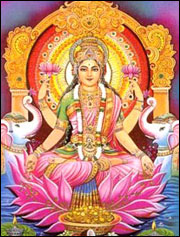 Décorer la lampe avec  sandanam et ou vibouti Et koumgoumam.Bénir un peu d’eau : camphre allumé, pièce de monnaie, pak.D’Abord se purifier  / Laver Les mains avec de l’eau et viboudi et mettre du viboudi et koumkoumam SUR SON FRONT:Dire d’abord cette prière :AUM TRIYAMBAKAM YAJAMAHE – SOUGANDIM POUSTI VARDANAM – OURVAROU KAMIVA BANDANAM MRYOUTYOR – MOUKSIYA MAMRITAATEE ;( appliquer le Viboudhi)Aum SHRI DEVIYAÏ NAMAHA ( appliquer le Koumgoumam)Ensuite la mise en place des déesses dans les deux mains tournées vers soi. Bénir ses mains, les deux mains tournées vers vous et dire :KARAGREE VASATE LAKSMI (le haut des doigts) – KARAMADHYE SARASVATI (le milieu de la main)– KARA MOULE STHITHA  GAOURI - PRABATEE KARA DARSHANAM (le poignet) ; PuisOM SHRI GANESHAAYAI NAMAHAAUM SRI SARASVATIYAÏ NAMAHASRI LAKSMIYAÏ NAMAHASRI MAHAKAALIYAI NAMAHASRI MAHA MARIYAÏ NAMAHASRI RISHIBYO NAMAHASRI GOUROUBYO NAMAHAAllumer la lampe Bonne huile ou néyiDIIBA DJORTIR PARAM BRAHMADIIBA DJORTIR DJANADANAHADIIBA DJORDIR HARATOUME PAAPADIIBA DJORDIR NAMOSTOUTESOUBAM BAVATOU KALYAANI AAYOUAAROOKIYA VARTANAM NAMADOU VINAASSAAYAI SANDIAA DIBAM  NAMOSTUTEAADI LAKSMI DEVIKOU ALAGUAÏVILAKEETTRI – PANDJA TRIPPOTTOU PASSAM NAÏDANAÏ OUTTRI –KOUMGOUMA TTIL POTTRI – ITTOU KOOLAM MANDJAIL TAALAM ITTOU POUMAALAÏ  KODIVAÏTTOU POUJI POOMEE – ounnaî tirou magale tirou villakou pottri pottriLa lithanie doit se faire avec des fleurs rouge et à défaut de mettre du koumgouma sur les fleurs ou avec les fleurs et faire la lithanie. Vous pouvez prendre 108 pièces de 10 centimes et mélangé avec des fleurs et du koumgoumam.Vous conserverez toute l’année dans la maison pour qu’il y ait toujours de l’argent dans le foyer.Om Prakrouthyai namahaOm Vikrouthyai namahaOm Vidyayai namahaOm Sarva-boutha-hita-pradayai namahaOm Shradhayai namahaOm Vibhoutyai namahaOm Sourabyai namahaOm Para-matma-kayai namahaOm Vache namahaOm Padma-layayai namahaOm Padmayai namahaOm Suchayai namahaOm Sva hayai namahaOm Svadayai namahaOm Soudhayai namahaOm Dhanyayai namahaOm Hiranyayai namahaOm Lakshmyai namahaOm Nitya-poostayai namahaOm Vibha-varyai namahaOm Adityai namahaOm Dityai namahaOm Dhiptayai namahaOm Vasou-dayai namahaOm Vasou-dharinyai namahaOm Kama-layai namahaOm Kanthayai namahaOm Kamakshmyai namahaOm Kroda-sambavayai namahaOm Anougraha-paradayai namahaOm Boudhaye namahaOm Anaghayai namahaOm Hari-vallabayai namahaOm Ashokayai namahaOm Amroutayai namahaOm Loka-shoka-vinasinyai namahaOm Dharma-nilayayai namahaOm Karou-nayai namahaOm Loka-mathre namahaOm Vasoundarayai namahaOm oUdarangayai namahaOm Harinyai namahaOm Hema-malinyai namahaPage 1Om Padma-priyayai namahaOm Padma-hastayai namahaOm Padma-kshemyai namahaOm Padam-soundaryai namahaOm Padmod-bhavayai namahaOm Padma-moukyai namahaOm Padma-naba-priyayai namahaOm Ramayai namahaOm Padma-mala-darayai namahaOm Devyai namahaOm Padminyai namahaOm Padma-gandinyai namahaOm Pounya-gandayai namahaOm Soupra-sannayai namahaOm Prasadabi-moukhyai namahaOm Prabhayai namahaOm Chandra-vadhanayai namahaOm Chandrayai namahaOm Chandra-sahodaryai namahaOm Chatour-bhoujayai namahaOm Chandra-roopayai namahaOm Indirayai namahaOm Indou-seethalayai namahaOm Ahloda-janyai namahaOm Poustyai namahaOm Shivayai namahaOm Shivakaryai namahaOm Satyai namahaOm Vimalayai namahaOm Vishva-jananyai namahaOm Toustayai namahaOm Dharidhrya-nashinyai namahaOm Preeti-phuskarinyai namahaOm Shantayai namahaOm Shoukla-malyam-barayai namahaOm Shriyai namahaOm Bhaskaryai namahaOm Bilva-nilayayai namahaOm Vara-rohayai namahaOm Yashasvinyai namaha2Om Dhana-dhanya-karyai namahaOm Sidhaye namahaOm Srainya-saumyayai namahaOm Shoubha-pradhayai namahaOm Nrupa-veshma-gatha-nandhayai namahaOm Varalakshmai namahaOm Vatsou-pradhyai namahaOm Shoubayai namahaOm Hiranya-prakarayai namahaOm Samoudra-tanayayai namahaOm Jayayai namahaOm Mangalayai namahaOm devyai namahaOm Vishnou-vaksha-stala-stitayai namahaOm Vishnou-patnai namahaOm Prasanakshyai namahaOm Narayana samashritayai namahaOm Daridhriya-dvamsinyai namahaOm Dheviyai namahaOm Sarvo-padrava-varenyai namahaOm Nava-dourgayai namahaOm Maha-kalyai namahaOm Bramha-vishnou-shivat-mikayai namahaOm Tri-kala-gnyana-sampannayai namahaOm Bhouva-neshvaryai namahaIti Shree Lakshmi Ashtottara Shatanamavali Samaptam 3Namastestou MahamayéShree Pidhe Soura PoojitéShanka Chakra Gadha HastéMaha Lakshmi NamoostoutéMettre des fleurs rouges si possibleNamastestou GaroudaroudhéKolasoura BhayankariSarva Papa Haré DeviMaha Lakshmi NamoostoutéMettre des fleurs rouges si possibleSarvajgne Sarva VaradéSarva Doushta BhayankariSarva Douhkha Haré DeviMaha Lakshmi NamoostoutéMettre des fleurs rouges si possibleSiddhi Bouddhi Pradé DeviBhakti Moukti PradayiniMantra Mourté Sada DeviMaha Lakshmi NamoostoutéMettre des fleurs rouges si possibleAdyanta Rakhite DeviAdi Shakti MaheshwariYogajee Yoga SambhoudéMaha Lakshmi NamoostoutéMettre des fleurs rouges si possibleSthoula Soukshme Maha RautréMaha Shakti MahodariMaha Papa Haré DeviMaha Lakshmi NamoostoutePadmasana Sthithé DeviParabrahma SwaroopiniParameshi Jagan MataMaha Lakshmi NamoostouteMettre des fleurs rouges si possibleShwetambara Dhare DeviNana lankara ShobhiteJagasthithe JaganmataMaha Lakshmi NamoostuteMettre des fleurs rouges si possible----=====00000=====-----Maha Lakshmi ashtakam StotramYah Padheth Bhakti Man NarahaSarva Siddhi Ma vaapnotiRajyam Prapnoti SarvadaMettre des fleurs rouges si possibleEka Kalam PathennityamMaha Papa VinashanamDwikalam Yah PadhennityamDhana Dhaanya SamanvitahaMettre des fleurs rouges si possibleTrikalam Yah PathennityamMaha Shatru VinashanamMaha Lakshmi BhavennityamPrasanna Varada ShubhahMettre des fleurs rouges si possible